令和元年度施設関係者評価委員評価報　告　書令和元年９月２７日認定子ども園杉の子令和元年度認定こども園杉の子施設関係者評価委員会式 　 次　  第開　会　　　　pm2：00園長挨拶　　評価委員会趣旨説明参加者紹介　陣場福祉会　早坂理事（元小学校校長・元地区町内会会長）杉の子保護者会　花等副会長クラス代表（代表園児保護者）ひばり組　　大宮佳奈様うさぎ組　　鈴木俐都様・成田羽様り　す組　　佐藤翔太朗様つばめ組　　奥山優花様は　と組　　伊澤茉希様・設楽彩華様ひよこ組　　泉谷大和様・荒木莉乃様職員代表　園長・副園長・副主幹・副主任・リーダー認定こども園杉の子の経過説明 認定こども園の行事について平成３０年度保護者アンケート結果について認定こども園の評価についてその他閉　会懇親会令和元年度認定子ども園杉の子施設関係者評価委員評価令和元年8月1０日午後2時より3時30分まで｛参加いただいた評価委員の皆さんの評価をそのまま項目別にして列記しました。｝評価内容『教育関係者評価』回答率が57.6％とあまり高い回答数でなかったとはいえ、保育内容及び園運営について、A：とてもそう思う（とても良い）・B：そう思う（良い）と答えた保護者が合わせて95.5％であり、評価の客観性・信頼性から見ればかなり高いものであると言える。今後、回答数を高める工夫によって、客観性・信頼性がより確かなものになっていくと考えられる。また、職員による同項目のアンケート調査も行い、保護者の評価との比較により指導力等を高める事や園運営の効果を上げる手立てにしてはどうかと思う。『保護者クラス代表者評価』　（各クラスで選任された2名）いつもありがとうございます。保護者からの評価が高く良かったのではないでしょうか。意見に関しましては園側でできる限りの対応をして下さっていると感じています。委員からの提案に有りましたが評価をいただく際に「全てに対応はできかねます。」等、表記して置くのは良い案だと思います。保護者の多くは職員を信頼しており園運営が良好と評価している。ただし駐車場の利用方法や職員と保護者の意思伝達方法については改善が必要な点が認められる。アンケート調査の実施方法についても4割以上が未提出である現状から検討が必要である。アンケートの結果等も踏まえて全体的に良い評価が多く直してほしい意見にもシッカリ向き合って改善できるところは職員さんたちなりに改善してくれている様なので良いと思います。改善できない意見も少数ですが有りました。私個人としましては今までのやり方で十分だと思っています。この様な関係者評価委員会を開くのも大変良い事だと思っています。今後も子ども達が安心して通園できる保育園として子供を預ける親の私もできる事は協力していきたいと思います。保育内容について　　指導者中心で無く子どもが主体的に「自分でやってみる」「自分で考える」ことを重視しており大変賛同できます。園児が興味のある事については、とことん付き合って興味を更に深めて意欲を高めてくれていると感じます。園の雰囲気について　　園長先生はじめとして先生方が親身になってくれるので相談しやすい環境と思います。あいさつも行き交っており心地よいです。アンケート　　回収率が増えない話が有りましたが、もう少し項目をまとめたり少なくして頂きたいです。「教育・保育目標」について忘れている親も多いと思います。「行事が多すぎる」は文面から否定的なイメージを受けてしまいます。経験が増えて良いと肯定的な親もいるので文面を考えて頂きたいです。園長先生を始め先生方の暖かいお心遣いにいつも救われています。子供に対しても、そして私たち親に対してもいつも優しく寄り添って頂きとても心強く本当に感謝しています。給食や、おやつはいつも美味しそうで毎日の献立を楽しみにしています。伸び伸びと毎日過ごさせていただき色々な工夫遊びなど本当に貴重な経験をさせて頂いていますが、その反面少し学習時間が少ないのではないかと感じています。特に年長児さんは来年小学生になるということで学研の他にも机に座り遊びで無く学習する時間（みんなで教材やドリルをしたり）はどのくらいあるのかと少し不安でもあります。頭の良い子供・英語ができる子供を目指すということでなく園児一人一人の個性や工夫など自分で考えて行動することや人として大切な所を教えていただいているのは重々承知の上での意見でした。今後も先生方だけでなく私達保護者も出来る限り良い環境になるよう取り組んでいきたいと思っています。どうぞよろしくお願いします。特に園に対して不満に思うこと不安に思うことはありませんが一人目を預けたばかりの頃は不安や不満は多少ありました。少しずつ先生方とも信頼関係を作っていけて聞きずらい事も聞ける様になりましたが、中々それが出来ない親御さんもいるかと思います。その様な方たちにも寄り添っていく事でもっと良い園に成っていくのではないかと思いました。最近は朝娘が登園する時にグズグズで、なかなか離れてくれず先生方にはあの手この手でバイバイ出来る様にしていただき感謝の思いです。これからも宜しくお願いします。役員の事ですが今年初めてしますが、特に大変と思うことは今のところ全くなく飲み会も多いと聞いていましたが「全然ないな～」と思うほどです。行けなくて後々気まずいという事も無いと夫は言っていました。アンケート調査をした所、年々数は増えているものの書いても改善されなかったり、されないだろうと思っている人が多く残りの人たちはアンケートを書いても仕方がないのであろうと考えている方が多いように感じました。なぜ出来ない、どのように進めている、これはどうだからという事がはっきり分からない事が多いように感じました。ですが、ほとんどの方々はとても満足しておりキッズノートについてだったり、ほかの組の子供の名前まで覚えて下さっていたりだととても感心、感謝している様に感じました。初めて参加させて頂きましたが高評価の方々が多く、やはり良い保育園という印象でした。ただ色々な要望が有るのも事実なので土地の問題が絡んでくる駐車場の件は難しいにしろ誕生日会の件に関しては親の参加をやめるか土曜日に会を開くかにするなど対応できるのではと思いました。要望のある方を評価会に参加してもらった方が良い評価会に成るのでは？という印象を受けました。入園してからまだ日も浅いので評価するのが難しいですが、この短い期間の中でもほぼ毎日のようにキッズノートが更新されて写真もたくさん送ってくれる様子を見ると先生方も撮ってアプリにアップする作業が大変だろうなと思っています。ですが祖母もアプリを使って毎日の孫の様子が見られてうれしがっている様子を見るとこう云う機能も良いのかなと思います。全体的な評価も皆さん良い面を書いている方が多く又質問事項13で「お子さんが喜んで園に通っている」で評価ABしかおらずCDがゼロであることを見ると全体的にも良い評価をしているのではないかと思います。先生方には、いつも子どもに優しく明るく接していただき感謝しています。園に入ってから子供がとても活き活きしているように感じています。これも園の皆様のおかげだと思います。本当にありがとうございます。『職員代表の評価』アンケート結果の内容は様々な意見、要望があり私たち保育者側の自信に成るものもあれば逆のものもあった。職員全体もしくは各クラス、各フロア毎シッカリ話し合って行ったり改善や心掛けられる点など共通認識を持てると良いと思った。今回初めて評価委員会に参加したが、もう少し参加している保護者、代表の方の発言を促しても良いかと思った。出来たら改善点など具体的意見、対策、今後へと行かせる話も項目ごとにお聞きしたかった。アンケート内容項目について職員の意識、アンケート項目への期待値も持つべきであるという観点に賛同。園が評価される。という一方的な関係ではなく園の（職員の）思いと保護者のニーズがどの点で開きがあるのか、またどういった点で一致しているのかを知る手立てになる利用者アンケートであってほしい。園前横断歩道の誘導について町内会にて否定的な意見が有る事をこの評価委員会の中で知った。今回は職員、保護者以外の立場の方が1名しかいなかったがもっと地域から見る目、教育関係者から見る目、福祉従事社から見る目、様々なご意見が聞かれる会であってほしい。外部関係者の複数参加希望。座談会形式であるが意見が出にくい（出しにくい）雰囲気を今後どのように進めていくか課題。園長より総括評価委員になられました皆様より貴重なるご評価をいただきありがとうございます。保護者の皆様からアンケートへのご協力ありがとうございます。認定こども園杉の子が子ども達の砦としていかに楽しく快適であるべきか！と皆様のお知恵を拝借できればとの目的をも込めたアンケートです。保護者の皆様の総てのご要望に応えるためのものでは無い事をご理解いただきたいと思います。100人の園児がいればそのご両親、ご家族は200人以上と成ります。そのご要望の総てにお応えできるはずも有りませんので何事も「園児ファースト」で推進させて頂いております。アンケートの回収率についてアップを目指し無記名自由投票を30年度は、ご回答いただいた方に名簿チェックをお願いし未記入の方には、声がけさせて頂いた末の結果です　。これを記名回答とすれば回収率はアップすると思ますが良い意見のみの回答が見込まれ改善意見等が記入されなくなると思いますがいかがでしょう。アンケートの項目については、厚労省、全社協等で提案されているのは１００項目余りも有ります。皆様から嫌気を感じない数量をと２０項目に厳選しておりますので、これより少なくするのは厳しいですね。更に新しい見方の項目をとご意見を頂き前年は、保護者会についての項目を加えたりしています。この評価委員の選出は、前年の保護者役員からの提案で変更し各クラスからクラス懇談会で推薦された皆さんと成りました。意見のある方が委員にとの意見も有りましたが意見陳情の会議で無い事にご理解をいただきたいと思います。行事の開催日は、これまでも様々のご意見を頂いております。平日開催や休日開催を実施しながら土曜日開催に今は、成っているという事です。日曜・休日開催の時の１番の弊害は職員の振替休日問題です。１日２名１週６日に振替すると２週で２４人が振替えできると成りますが週休２日週４０時間の中では１行事の振替が１ケ月にもなる計算に成ります。担任の不在は、毎日の保育への影響と子ども達の不利益と考え土曜開催をしている処です。この考えから飛躍して「行事不要論」の意見を頂きます。また保護者等は仕事をしているので保育に参加出来ないと言われます。園では、全ての行事等について保護者参加を求めていません。またいつでも保育見学・参加を頂いてもかまわないとしております。園での活動について全てにおいてオープンで有りたいと思っています。親御さんが参加出来ないため悲しむ子がいる。確かにそうだと思います。その様に感じて頂くのであれば次の機会に悲しまない様に考えて頂きたい。当園の行事予定では、運動会等の行事と保育参観を組み合わせ毎月園に来て頂ける様に計画しております。勤務先への言い訳と成る様にです。年に数回、年休の範囲で参加、またこんな事を受け入れられる社会や会社・職場で有ってほしいですね。　今回初めて参加の職員も多く進行打ち合わせ無しで本番を迎えました。結果、園長のワンマン進行と成り酷評されております。次回は職員のアンケート項目期待度調査を実施すると共に運営にも期待したいと思います。　最後に園への見学者や来園者、保護者の方々には、何時も今が初めてとの心がまえで丁寧に説明しご理解を深めて頂く事の大切さを再度確認し総評とさせていただきます。　　　　　　　　　　　　　　　　　　　　　　　　　　　　　「感謝」　　【　資　料　】　　認定子ども園杉の子施設関係評価委員会１・目的　　　本園の教育・保育内容について利用者である保護者代表と学識経験者等の第３者としての客観的なご意見をいただいて更なる教育・保育内容の充実と職員の資質向上を図り誰にも信頼される施設つくりを目指す。２・評価委員　評価委員は、施設利用者代表として各クラス保護者男女２名と施設関係者、教育関係者等に依頼する。評価委員は、幅広くご意見を頂く為にその都度依頼する。３・委員会の運営評価委員会の評価は、園の総てに対して評価していただくが、前年度のアンケート結果も話題の提供とします。強制でなく座談会形式で些細な意見も発言しやすい様に計画する。４・評価の公表　各委員からの評価は、園だより・ホームページ等で広く公表します。各　　　位　　　　　　　　　　　　　　　　　　令和元年　７月　５日認定こども園杉の子　　　　　　　　　　　　　　　　　　　　　　園　長　　田　中　芳　晴認定子ども園杉の子施設関係者評価委員会のご案内	盛夏の頃、皆様には、益々ご健勝にてご活躍のこととお慶び申し上げます。認定こども園の運営において子どもたちの更なる飛躍を進める指標となる手掛かりを求め表記につきまして下記により開催いたしたくご案内申し上げます。なおこの会は、別紙規定に鑑み評価委員として各クラスよりご指名、選出された皆様にご案内させて頂いております。更に園関係者の皆様のご参加をいただきましてご貴重なるご意見等いただけますようお願い申し上げご案内とさせていただきます。ご多用中のところ誠に恐縮に存じますが、よろしくお願いします。記日　　時　　　令和元年８月１0日（土曜日）午後２時より場　　所　　　認定こども園杉の子内内　　容　　　１）平成３０年度杉の子保育園のアンケート結果について　　　　　　　２）認定こども園杉の子の経過説明　　　　　　　３）認定こども園杉の子の評価について　　　　　　　４）認定こども園杉の子の行事について　　　　　　　５) その他※クラス代表の方は、連絡を取っていただき父と母の代表に成るようにお願いします。※評価委員会終了後にささやかですが、懇親会を予定させていただきます。平成30年度認定こども園杉の子利用者アンケート調査報告書平成31年3月調査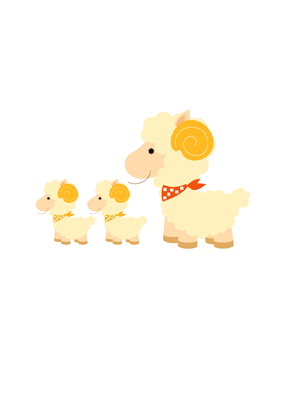 社会福祉法人陣場福祉会認定子ども園杉の子平成３０年度　杉の子利用者アンケート調査報告の集計について認定こども園杉の子では、保護者の皆さんに園の評価をしていただきよりよい園にして行くため全家庭へアンケートをお願いしました。評価については、3段階や5段階評価があります。「良い・普通・悪い」の3段階方式ですと「普通」に評価が集中するのが多いようです。そこで「良い・駄目」どちらかに判別していただこうと4段階評価としています。内容は、「保育園に関する利用アンケート調査にご協力のお願い」の通りで20項目の評価と４通りの記述評価と皆様の気付いた事さらに保護者会についてご意見をお願いしました。記述評価については、今後の園運営についての指標とさせて頂きたいとお願いしている項目です。　アンケートは、園児144名の全家庭118家庭に配布お願いし投票記名とし入口に投票箱を2週間設置して回収いたしました。その結果ご回答いただきましたのは、69枚で57.6％でした。自由記述でお褒めを頂ました事は、今後更に伸ばし率直に指摘いただきましたことは、改善するべく職員間で話し合いをして検討しています。自由記述等でご指摘いただきました事と集計結果でのC・D評価は、有り難く改善点として職員ともども改善へ取り組みをしている処です。問題へ関わる職員の働きかけや言葉掛けを積極的にする行動力を身につけ情報の伝達不足や配慮不足を見直している処です。今後ともご指導ともにご指摘をお願いいたします。ご協力ありがとうございました。最終的な総評につきましては、評価委員会開催後に評価委員会のご意見を含め最後にまとめさせていただきます。集　計　結　果（記述は表記をなるべく重視しました）【　A：とてもそう思う　　B：そう思う　　C：そう思わない　　D：全然思わない　】※認定こども園として４年目を迎えます。迷いや分からない事も有ると思いますが、ご記入お願いします。☆保育内容について・キッズノートで日々の様子を見れてよいと思います。・バイバイした後、子どもが悲しそうな顔で1人でボーッと立っているのを見て私も悲しい気持ちになったことが有った。一緒にいてあげたりお友達のところへ連れて行ってあげて欲しかった。・スロープの上で遊んでいた子が頭から落ち泣いていましたが、周囲に先生が見当たらず危険だと感じました。一人ひとりを見守ることは難しいので落下防止をするなどして頂けたらと思います。・良い意味で子ども達を「自由」にさせて頂き、みんなが生き生きしているな～と幼児組に成ってから強く感じます。遊びから学ぶ姿を見ていて素敵な環境に感謝です。・年長でのぎょうじがおおくてたいへん。・様々な遊び場が設けられて子どもたちが生き生きしている。・担任の先生がお休みでもほかの先生がしっかり見て下さっているので安心しています。また違うクラスの先生も自分のクラスの子の様に親切に接してくださるのがとてもうれしいです。☆園運営について・毎朝聞かれるわけではないのでどちらともいえない。連絡がないことがおおくあった。セキュリティーカードの意味が有るか疑問。このアンケートに意見を書いても全体に示されはするが検討されているとは思えない。・チョットした切り傷、擦り傷でも先生方が「申し訳ないです」と謝る事に対し、此方こそ申し訳ない気持ちに成ります。また、それをお迎えの時に話せなかった場合、帰宅後に「お迎えの際にお伝え出来ず申し訳ありませんでした」と電話をくださるのですが、そこまでして頂かなくてもいいのにとこちらこそ気を使わせてすみません。色んな保護者が居るのだとお察ししますが、先生方、園を信頼して子ども達を預けていますので多少の傷なんて気にせず、思いっきり子供たちと接して頂ければと思います。いつどこを見てもピカピカの園内。用務員の先生方には本当に頭が下がります！・送迎時の親の立ち話がとても邪魔です。暗い中園庭で遊ばせてるのも危ない。車が混むので、すみやかに帰ってほしい。準備してくるものは、クラス便りとは、別プリントでもらえると分かり易い。アプリで普段の様子が分かり子どもが園の話をするときも理解が深まり会話が弾む。意見を出しても何か理由を付けて却下される。その事業が何かわからない。先生方の負担に成りませんか。室内、トイレとてもきれいです。・ケガの報告が無いことがある。・トゲが刺さる事が多い。自然物が多いのはいいが直してほしい。・感染症（はやり目）の時は、もう少し良い対策があった方が良かったと思う。広がり方が尋常ではなくこちらとしても毎日ヒヤヒヤした。登園可能になった子や疑わしい子は別室にて保育するなど考えることができたかと思う。・もっとはやり目の対応ができていればあんなに大勢の感染者が出なかったのではないでしょうか。目視の状態で目が赤い子には絶対にプールに入れずすぐに眼科に連れて行くとか。・園だよりがなんだか味気ない気がします。写真を乗せることはできないでしょうか。・連絡事項や提出物の期限が短いので、もっと早めに教えてほしい。準備物の内容が分かりにくい。もっと詳しく教えてほしい。・以前園外での出来事ですが…山形銀行陣場支店の交差点で首のないハトの死骸がりました。神戸の少年Aの事件を知っている親にとっては園からの注意喚起が有ってほしかった。（金井小と金井中は、どうだったんでしょうか？）職員の「働き方改革」が不明、休日は休んでもいいのでは？・「明日も朝（保育）園に車に乗っていくんだ。」と寝る前に言っています。迎えに行くと柵や手すりなども清掃している姿を見て感謝しています。・いつも助かっています。職員、先生方も雰囲気がすごく良く、質問や相談がしやすくて安心しています。・献立表はいつも1日に配布に成っていますが、1日の献立が食後に分かる状態なのでできれば月末に欲しいです。お知らせも一緒に月末だとありがたいです。大変かと思いますが、よろしくおねがいします。・園の行事等のお知らせが遅い様に思われます。「後日お知らせします。」が1週間前だったりするので親としては、あせってしまいます。（特に土曜日に仕事がある方は）感染症に親がかかり園の中に入れ入れないためインターホンを押したが反応が無く。職員室につながっているのですか？しかたなく園の中に入って子どもを預けたのですが職員室（事務室）には誰もおらず、朝は、あまり職員室に居るのを見たことがありません。・先生が他のクラスの子の名前もおぼえてくれているので嬉しく思います。園のやり方でもないですが、門をシッカリと閉めていない保護者の方が多いと思います。誰も門の近くにいなくても開いている時が有るので事故の元ではないか。。。。≪園に対して総合的な感想をご記入お願いします≫・親子ともども大変お世話に成っています。子どもにとっても楽しい場所ですが親にとっては色々と先生方に相談に乗って頂き心の拠り所です。・子ども自身に考えさせて遊びにつなげる所が素晴らしいと思います。・いろんな遊びや経験をさせてもらえるので嬉しい。・先生のがんばりが保育に表れていると思います。・いつも子ども達をやさしく見守って下さり感謝しております。・様々な行事があったり子ども一人ひとりの成長に合わせて遊びを投資て学ぶことができていいと思います。・休日保育をしているからえらびましたが先生方は丁寧に接してて下さり安心しています。満足しています。遊びも工夫されていて感心しています。・この園を選んでよかったと思っています。・一人ひとりきちんとその子の成長を見ていろいろ調整してくれてるので助かっています。・その場その場で的確な対応をしてくれるのでとても助かります。・園での様子をアプリでお知らせして頂けるのが嬉しいです。連絡帳へもたくさん記入して下さったり他園と比べるとありがたい事が多いです。・園長はじめ先生によって差が有りすぎると感じます。・のびのびしていて良い。・キッズノートで子ども達の様子を見れていいと思います。毎日楽しみにしています。・一人ひとりが自分の好きな遊びを集中して、させてくれるのでとてもいいと思います。・全体としてはとても感謝しており満足しています。キッズノートとても便利ですがモバイルによってはやはり使えない保護者さんもいらっしゃるようですので紙ベースや写真etcの工夫が今後必要かなと思います。・子どもが喜んで通っており先生方に感謝しています。・子供を安心して預けられます。先生方も子どもをよく見て下さっていて保護者とも丁寧にお話ししてくださいます。・日々色々な遊びを提供していただき充実した毎日を過ごせている様でありがたく思います。また、心の面でフォローや成長などもとても良くして頂いて居ると感じています。・先生方が笑顔でやさしく接して下さるので安心して預けられます。なかよし広場などの取り組みがとても良い。子どもの創造性を活かしているのでイキイキしている。・園の雰囲気が明るく先生方も明るく丁寧で親近感も有り素敵な園だと感じています。・職員の方々は皆さん明るく子ども達に暖かく接してくれますし気持ちよく過ごせるよう環境を整えて下さり保育環境にはとても満足しています。・先生方がとても一生懸命で素晴らしいと思う。日々工夫されて子ども達に関わって頂いているのが伝わります。・日頃きめ細やかな保育をして下さり感謝しております。キッズノートではその日の活動の様子を分かり易く知らせて下さりとても嬉しいです。子どもと一緒にアルバムの写真を見ながら会話したり・・子どもと関わる時間が増えました。・全てにおいて良かったです。給食も美味しく先生方も皆さんいい先生で園の作りもすごくすごく大好きです。・満足です。いつもありがとうございます。・室内では刺激を受ける遊びがたくさんあり外では元気いっぱい体を動かしてとてもいい環境だと思います。・成長に会った遊びや経験をしていただいて子供にいい刺激を与えてもらっている。・子ども達が伸び伸び生活できていて毎日楽しく登園しています。・子ども１人ひとりの個性を大事に対応してくれていると思います。・子どもが楽しそうに登園しているのでとても嬉しく思います。キッズノートもいつも楽しみにしています。・杉の子に通う様になってから子どもの表現力が豊かに成っているのが実感でき園に通わなかったらここまで豊かになって無かったろうなと日々思っています。給食なども親が見ても「スゴーイ！」と思うようなものが出たりして子ども達も喜んで食べてる事と思います。あとはやっぱり毎朝早くからの清掃、本当にご苦労様です。・担任の先生で無い先生にも子どもの様子を聞く事もある。たくさんの先生に目を掛けて頂いて幸せだと思う。子どもにしっかり寄り添って頂いて居るので安心して子供達が遊び込んでいるように思う。・３年保育でスタートしましたが子どもの成長もより良く感じられる。安心してお願いできる。・いつも行事には楽しく参加させてもらっています。異年齢児の先生方も担任で無い先生も情報が共有されていると思います。・大きな園で受け入れ人数が多いにも関わらず細目に子供を見て頂き感謝しています。・子ども一人ひとりに対してとても丁寧な対応をして下さっています。こちらの要望も聞いて下さるので助かっています。≪園を選んだ理由をご記入して下さい≫・私自身この地区で育ち昔からあるという点で安心感があったから。・小学校の学区内にあるから。・自宅から近いから。（１３件）・暖かい雰囲気、伸び伸びした姿。・開放的な空間たくさんのコーナー遊び屋外での活動とてものびのびと過ごすことができる環境を与えて下さるところ・校舎が新しい。近所だから。（２件）・職場に近くきれいで雰囲気のいい保育園だったから。（３件）・休日保育をしているから。・安心して相談できる先生がいたから。・子どもが伸び伸びと楽しく生活できるので。・先生方はいい方ばかり、安心して預けられるため。・園内がきれいで職場も近いため。・見学してきれいだった。・朝早くから開園してくれているところ。・給食がとても心のこもったものを提供してくれるので。・家から近く周囲のお子さんお通っていたから。・兄弟一緒の園が良かったため。家が近いため。・知り合いから良い評判を聞いていたから。園舎がキレイ。園庭が広い。家から近い。・引っ越し先に近かったのと丁寧な説明を受けたため。・上の子も入園していたため。園の先生も変わらなく良く知っているので。・こども園に通っているお母さんからこども園の良い所をたくさん聞いて是非通わせたいと思い選びました。・我が子に会った教育・保育方針だったので。・子ども達が生き生きしているから。・保育内容に共感しているため。・行事が多く子どもにいろんな経験をさせてもらえると思ったから。・家から近かったので。認定こども園と言う事もありました。・見学に行った時の説明で「心配いりません。受け入れますよ」の一言に安心感を感じたから。・学区内であり上の子が利用していたため先生方の対応が良いと思っていたから。・子どもが伸び伸びと遊べていて楽しそう。子供自身が自分で考えていろんな遊びが出来る様に工夫されている。・家に近いのと仕事上、土・日も仕事のため休日でもお願い出来る事。それと口コミ？などで杉の子さんは良いという話しか聞いたことが無かったため。≪園にご要望があればご記入お願いします≫・要望と言うか意見ですが、お楽しみ会の際に会場の話が出ましたが運動会の様に小学校の体育館は使用できないでしょうか。・キッズノートで園の様子が見られてすごく嬉しいです。一方で先生方にとって負担が増えているのではないかと心配に成ります。・毎月の誕生会に親を参加させるのをやめてほしい。（前にお願いしたところ却下されていますが。）仕事上、勤務時間に抜けるのが難しいのです。親が参加できない子がかわいそうです。・駐車場の拡大（9：00，16：00台など）止められない時が多い。内ズック袋、絵本袋の棚の位置が変わっていることが多いので所定の位置においてほしい。絵本を返す際カードを探しづらい保育時間内に子どもor先生と返却することは可能か？・学研を毎年取り入れていますが必要ないと思います。・混雑時、玄関が狭く靴を脱いだり履いたりするのが大変。・今年度で休日保育が一時終了との事にて節に復活を願います。大変困っています。・門を閉める様呼び掛けてほしい。・友達に噛まれることが多くアザに成ったり切れて血が出る程です。噛む子が決まっているのであればご配慮いただければ幸いです。・先生や親たちが挨拶する園にしてほしい。あいさつしない先生や親が多くて驚きです。・たくさんの行事が有るのは子供達にとって良い経験に成り大変ありがたいが年長に成ると引率が多く仕事の調整が難しいので検討してほしいです。お遊戯会についてみんなが気持ちよく子ども達の成果を見られるよう場所等再検討。・スキーウエアで泥や土を触られるとちょっと困ります。洋服と違い簡単に選択できないので…。できれば乳児組も夕方外遊びを取り入れてほしいです。お昼寝で十分体力が回復した後室内遊びだけでは夜まで元気が有り余るようです。・今も薬を持たせるときのルールが良く分からないので年度初めにお便りなどでお知らせして頂けるとよい。液体の薬の持たせ方など。・駐車場の改善（難しいとは思いますが）キッズノートの改善（回数が多い）・駐車場が止め難く危険が多いなと感じます。立地的に難しいところが有ると思いますが事故も有ったとの事で何とか改善されるとよいと思います。・道路を横断せずに駐車できる場所が有れば送り迎えの不安が無くて安心できると思います。・可能であれば連絡ノート（紙のもの）を来年度もお願いしたい。・園の送迎時に出入り口付近（すのこの所とか駐車場）での保護者同士のコミュニケーションは子供達も危ないし他の人も迷惑になるのでするなら園庭でとか邪魔にならない危なくない所でしてほしい。保護者同士のコミュニケーションもとても大切だと思うので場所を決めるとか注意も必要だと思います。何より駐車場の事故が怖いです。・祖父母参観（卒園）はあってほしかったなあ‥と。・誕生会でのお皿のプレゼントについてせっかく記念で頂けるのであれば子供が安心して使えるような木製のお皿だと長く使えるように思います。（陶器だと割れるリスクが有るので頻繁に使えないのがもったいない。）・月齢が上の子たちが下の子に話しかけてくれるのはとても良いことだと思うのですが大きな声で来られたりすることがあり事がありビックリしてしまい固まったのを見かけるので注意して頂けタラと思います。・キッズノートの写真ですがもっと子ども目線で取ってほしいです。上からの撮影だと子どもの表情が分からず何の写真なのか分からないのも有ります‥≪このアンケート項目の追加や内容について≫・毎年書いていますが反映されているのでしょうか。≪お子様の担任を始め直接かかわりの無い園長や主任・給食担当者も含め総ての職員に対し気付いた良いところや直してほしい所などの要望・評価もお願いします≫　・担任で無くとも子どもの顔と名前を憶えて声をかけて頂き、とても暖かい雰囲気に安心感が有ります。・先生方の挨拶、声がけが行き届いていて大変良いです。新しい先生方にも引きついでいってほしい。・担任以外の先生からも日中の様子を聞くことがあり嬉しいです。・子どもが安心して登園しています。これは先生方へ信頼の気持ちがあるからこそと思っています。担任の先生以外の先生方も朝の受け入れ時に笑顔で泣く我が子を受け入れてくださりありがとうございます。・○○先生がすごく大好きなのですが、子ども達の事を呼び捨てで名前を言っているのが、とても残念です。近くで聞いていて良い気分はしませんでした。毎日おいしそうな手作りの給食には感謝しています。○○先生も乳児組で名前を呼び捨てで呼んでいる処を何回か聞きました。不快でした。○○先生のお話や対応には愛が伝わってきます。・職員の方は皆さん送迎時に声をかけて下さるので伝えたいことがある場合には言いやすくありがたいです。・担任の先生以外も声をかけてもらえて嬉しい。クラスの先生には分からない事や子供の不断の様子など何でも話しやすい。・担任の先生を始めクラスが違う先生方も優しく接して下さりありがとうございます。日々の準備から本当に大変だと思いますがこれからも宜しくお願いします。給食のメニューも自宅ではなかなか作らないもの旬のものが作ってもらってありがたいです。警備誘導の方も親をはじめ子どもにも気さくに話しかけて下さり日々の送迎時にホッとします。・担任の先生で無い先生でも子供の名前を覚えて下さり全ての先生で子供を見て頂いているのがとてもありがたいです。子どもが帰宅して「今日おかわりしたよ」と話したりしてくれます。美味しい給食やおやつありがとうございます。・うちの子のマイペースな所も性格も理解してくれて、こっちからの悩みなども受け止めてくれて、なおかつアドバイスもしてくれるので助かっています。子育てには先生方がプロなのでとても心強かったです。・いつも丁寧に階段の手すりを拭いて下さりありがとうございます。清潔感がありきれいに感じる。朝、子どもを送っていくと他のクラスの先生も皆さん笑顔で挨拶してくれるので子どもも元気にバイバイしてくれるのだと思う。お迎えに行くと鼻水がたくさん出ているとき出ている子をよく見かける。こまめに拭いて上げて下さい。・子供を迎えに行くと○○先生から子供に「6時から有料だよ」と言われました。夕方5時で延長時間でもないのになぜ言われたのか意味が分かりません。これで2回目です。仕事終わりガッカリさせられます。どうして先生からお金の話をされるのか説明が欲しいです。子ども達からも怖いと言われていて先生としてどうなのでしょう疑問です。・プール熱の時は本当に大変でした。自分もうつり、かといって仕事休めるわけでもないので・・・あそこまで感染広がる前にもっと早く対策を取ってほしかった。塩素（プールの）の量も本当に基準満たしているのか疑問です。来年プールに入れるの、ためらいそうです。・先生達みんな笑顔で挨拶してくれて送り迎えも楽しみです。担任で無くても他の先生も子どもの名前を覚えてくれて安心します。・担任以外の先生も用務員さんも子どもの名前を覚えていて声をかけて下さってありがたいです。・担任の先生をはじめどの先生もクラス関係なく挨拶やお話をして頂いき子どもとも優しく関わって頂き嬉しく思います。・違うクラスの先生も笑顔で対応して下さるし園生活の話もして下さるのでとても嬉しいです。広く目が行き届いている感じがするし担任の先生がいない時でも安心です。給食の方も子ども達にやさしく安心します。給食やケーキ何時も美味しく感動です。・普段かかわりのない先生方とも雑談を楽しんでいます。気軽に相談できる方が身近にいることはとても心強いです。園内外はとてもきれいでいつも感謝しています。安心して子供たちを預けています。・毎日仕事、家事、育児に追われている保護者がホッとできる安心できる保育園だと嬉しいと思います。・毎日横断歩道を渡してくれる方お掃除の先生もとても子供たちを気にして関わって下さり感謝しております。給食の先生も毎日毎日の美味しい給食に加えて行事のケーキにはびっくりします。先生が一丸と成って頑張って居らっしゃる素晴らしい園だと思います。最初の子から杉の子に入園させたかったです。・1Fにツリーハウス（給食を作るところが見えるところ）18：00近くのお迎えの時（全学年の子ども達集合している時）お迎えに行くと必ず子供が登ってしまうので禁止の時間を作ってほしいです。そのお迎えの時間1人が登るともう一人もと2人はいると大人が下ろそうとしても難しいです。先生方も少ない時間なので・・・。・担任の先生以外の先生も子どもの名前を覚えてくれて笑顔で声を掛けてくれ挨拶をして下さりとても嬉しいです。・担任の先生もそうでない先生も１人一人の子ども達の事をシッカリ見ていてくれてすごく安心して預けることが出来ました。直してほしい所はないです。本当に皆さんありがとうございました。・兄弟でお世話になり小学生の長男は相変わらず給食があまり得意ではありませんが杉の子の方がおいしかったとよく話しています。おいしいメニューについて兄弟で話している事もあり心と体の栄養をいただいて感謝です。・毎日掃除をしていただいていつもキレイにしていただいて居て本当にありがとうございます。先生方も皆さんがやさしく声をかけて下さって子供も保護者も嬉しいです。いつもありがとうございます。・愛情のこもった給食、おやつ、誕生日ケーキがとってもありがたく子ども達も喜んでいただいているようです。担任外の沢山の先生方がいらっしゃるので掃除や手すりなどの除菌をして頂いている姿を毎日見かけるので感染を拡大せずにいられるのだと思う。・先生方は毎日お忙しいとは思いますが子どもに関する申し送り等もう少し確実にして頂けたらありがたいです。今と成っては些細なことかもしれませんが不快な思いをしたので今後改善して頂ければと思います。・毎朝名前を呼んで「おはよう」と笑顔で声をかけて下さる姿に安心感が有ります。・送迎時全員の先生から挨拶をして頂き気持ちが良いです。また体調が悪く休んでいた日の事も「大丈夫でしたか？」と声をかけてくれるところが素晴らしいです。掃除の方、用務の方、隅々まできれいにして頂き安全に過ごせています。誘導の方、元気に挨拶気持ちよいです。・先生方全員が子供の名前をシッカリ把握されていて兄弟のつながりもシッカリわかっていただいて居るので連絡などもとても助かっています。誕生日のさい先生方が「今日お誕生日だね！おめでとう」と皆が声がけして頂けるのも感動しました。担任の先生が長期研修等でお休みのさいお知らせ頂けるとよかったです。キッズノートの連絡帳はどの程度機能できているのものなのか？感染症で中に入れず連絡が上手くできないとき困った。・毎日保育園に通うのが楽しいようです。先生方やお友達が大好きで園での生活が充実しているのだと感じています。キッズノートの活用もとても良いです。≪保護者会について（役員選出等）ご意見をお願いします≫　・1人1票ずつで良いのではないか、今は白票を良しとしているため票数が少なくとも役員に成ってしまう白票をなしとして必ず誰かに入れる事としてはいかがでしょうか。・兄弟がいて役員をされる方は、上の組でも下の組でも役員の仕事をなさるのは大変だと思います。どちらかの組での役員なのかを明確にして選出した方が良いと思います。・飲み会が多いなどと聞くので消極的になってしまう。・あらかじめ役員を何人選出するのかなどを周知しておいた方が誤解が無くて良いと思います。・まだやったことないですが、やっていた方に飲み会が多いよと聞いたことがあるのでなった以上は付き合いも大事だとは思いますが金銭面的にかかってしまうのなら考えます。行かないなら行かないで後々気まずそうだし・・・・。・毎年同じ人なので役員選出の意味が無いと思う。先生たちで決めてもらっていいと思います。・役員選出は正直どなたを選んでいいのかわからない。家庭の事情も様々だと思うので毎年白票にしてしまっている。・立候補は尊重しますがそれ以外は各家庭の状況もご存じの先生方から候補を上げて頂き打診するという方法を取っても良いのではと思います。保護者同士で深く知り合う機会もそれほどないので投票と言ってもどなたをすればよいのか迷ってしまい無投票と成ってしまいます。逆にそれほど存じ上げない方に票を入れるのも申し訳なく思います。・毎年役員の選出で投票を行っているが結局同じ役員がそのまま引き継いでいる。兄弟がいると両方の役員をしなければいけないのは違うと思う。そこを認めてしまったら何かあるたびに大変な思いをする。どちらかにキチンと振り分けて役員はするべき。　・基本には良いと思う。しかし2票とかでも選出に成ってしまうのは選ばれた方にとっては負担も有るかなと思います。人数については役員ではないので多いか少ないか良く分かりませんが役員の方の仕事量も結構あるのかな？と思うので若干多いくらいで良いかもしれません。・人数を決めた方が良いのではないかと思います。またズット役員‥と云うのも負担が大きいのではないでしょうか。立候補であれば別ですが毎年役員が同じな気がします。色んな方にしてもらってはいかがでしょうか？・必要な組織だと思いますができるだけ負担の少ない運営方法であると助かります。兄弟がいると小学校のPTA・地区の役員などと重なったりすることも有りますし。・同じ人が何年も続けるのではなく皆平等に回る様にと思います。・選出されなかった方々に対して感謝のみです。※個人名等一部修正、削除させていただきました。年度児童数家庭数回収％271361063936.79281441044543.27291461194235.29301441186857.62項目内　　　　容評　価評　価評　価評　価項目内　　　　容ＡＢＣＤ保育内容について１・教育・保育目標に沿った保育がされている。３８３１００保育内容について２・年齢に応じた食育指導への取り組みがされている。４４２５００保育内容について３・お子さんが伸び伸び体を動かし楽しんで遊んでいる。５８１１００保育内容について４・園の行事によって経験の幅が広がり充実した園生活を過ごしている。４５２４００保育内容について５・子ども一人ひとりが大切に保育されている。４２２５１１保育内容について６・保育室などは子供たちが楽しく遊び様々な経験が出来るよう環境が整えられている。５２１７００園運営について７・登園時に職員からお子さんの様子や健康状態等の把握がある。２８３７４０園運営について８・決められた保育時間に急な変更が生じた場合、柔軟な対応がされている。３７２９３０園運営について９・園で起きた事故や怪我、感染症や急な体調変化に対し適切な対応がされている。３１３３４１園運営について10・園の生活において安全対策がとられている。(施設、設備及び災害訓練など)。３１３１７０園運営について11・園だよりやクラス便りなどの情報提供は、分かりやすく伝える工夫や配慮がされている。３６２７６０園運営について12・お子さんの気持ちや様子・子育て等について職員と話したり相談が出来る。４１２６２０園運営について13・お子さんが、喜んで園に通っている。４４２５００園運営について14・保護者の意見や声が園に届いていると感じられる。２５３３８３園運営について15・保護者やお子さんのプライバシーが守られている。３２３４３０園運営について16・職員は、日頃の保育だけでなく丁寧に対応している。４０２６３０園運営について17・地域子育て支援拠点事業を整備していて良い。２５３７５１園運営について18・休日保育事業を整備しているのは良い。３６２８４１園運営について19・保護者同士の関わりが出来る交流をしている。２７３７４０園運営について20・清掃など保険衛生面もよく整備している。４７２１０１